		RISK MANAGEMENT SCHEDULE:                                                                                                               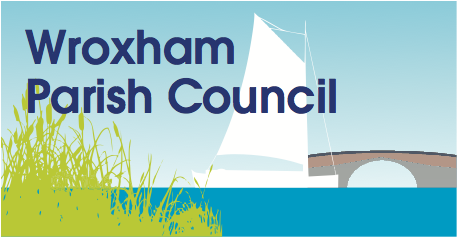 OPERATIONAL RISKSApproved by Full Council – 3rd May 2018To be reviewed annuallyCategoryDescriptionLikelihood 1 – 31 = unlikely2 = possible3 = highly likelyImpact 1 – 31 = negligible2 = moderate3 = severeRisk RatingGreen = lowYellow = mediumRed = highResponseResponsibilityGeneral:All risksThe Council holds a comprehensive insurance policy with Public & Products Liability cover of £10 million and Employers Liability of £10 million.Street spaces:Grass cutting & strimming, hedge cutting and tree works Risk to contractors to injury from machinery etc.Risk to public from works taking place in public spaces23HighQualified contractors appointed using the (draft) Procurement Policy under the jurisdiction of the Finance committee.  This process incorporates health & safety considerations.  Working with suppliers on a long-term basis to ensure high level of health & safety.  Have appointed grass cutting contractor for 3 years.  Looking to appoint tree surgeon – on contracts register.ACTION: Finalize and publish Procurement policy at committee.Procure tree surgeon.PMLitter binsBins overflowing, catching fire, danger to public health31LowBiggest issue is the change in the season.  Contract with BDC needs to be updated to consider seasonal usage.ACTION: Agree regularity required.  Liaise with BDC on contract.PMLitter pickingSafety of contractors.23HighAppointed Community Payback to deliver this service FOC.  SLA in place.  They are responsible for risk assessment, H&S and supervision.  PMStreet furniture - benches, bus shelters, noticeboardsFaulty items risk public safety or threat to property.12LowAsset register has been created in 2017-18.  ACTION: Ongoing work to asses condition and maintenance requirements of these items.  See Action Plan.PMStreet Furniture CleaningSafety of contractors and members of the public.  Damage to Council assets23HighStreet furniture cleaning currently takes place.  However, there is no specification or evidence of H&S processes or procedures from the contractor.ACTION: Write specification and go out to tender for new contractor.Contact current contractor re: H & S policies.PMDefibrillatorDoesn’t work when used due to fault, lack of maintenance or vandalism.13ModerateMaintenance programme currently up to date.  Details of maintenance requirements need to be added to the asset register.  Contract for Heartsafe tag in place and recorded on the Contracts register.  Light fitted in Church Hall area to ensure safe nighttime usage.ACTION: Update asset register with maintenance requirements.IJSAM2Councillor removes and installs unit at height next to busy roads on his own.  33HighCouncillor should be working with others. ACTION: Risk assessment needs to be undertaken.IJRecreational spaces:Caen Meadow and Trafford Memorial GroundRisk of personal injury or damage to craft at boat launching ramp.23HighUnclear is the Parish Council is responsible for the ramp.  Locked gate at the top of Malthouse Lane restricts access.ACTION: land registry deeds need further investigation.CHRisk of injury to users mooring at the staithe.23HighUnclear is the Parish Council is responsible for the ramp.  ACTION: as aboveCHRisk of injury to individuals using life rings.13ModerateUnclear if the Parish Council is responsible for the life rings.ACTION: make further investigations.CHAnti-social behavior leads to damage to the area.22ModerateRegular liaison with police and residents.  Good signage to make people aware of the Parish Councils involvement in the area.CHKeys Hill WoodSafety for the public using the wood and for neighbours of adjoining properties.22ModerateFull tree survey completed January 2018.  Recommendations for priority 1 trees completed.  Priority 2 trees wip.Management Plan being formulated with BDC.Budget in place for regeneration works using CIL funding.IJFly tipping of waste causes fungi and rot.  One incident leads to copy cat incidents.22ModerateClearing away waste quickly.Signage.IJAgnes Gardner playgroundAccident to visitors, contractor or employee23HighRegular site inspection undertaken and documented by Councillors.Annual professional inspection undertaken by ROSPAIJWherry Gardens playground & recreational spacesS106 agreement gives the Council a large amount of additional liability and cost.22ModerateDiscussions underway with Hopkins Homes.  Council will not proceed with adoption until appropriate site drawings are agreed.PHHistoric & burial spacesCemeteryAccident caused by gravestones falling.12LowFormal 5 yearly inspections by a qualified inspector (last inspection April 2017)Annual visual inspection by the Council.PMAccident caused by poor condition of the access road to the Cemetery.22ModerateEnsure regular site inspectionImprovement works are underway as part of the CIL funding programme.PMAccident to visitor, contractor or employee, visiting the cemetery.12LowEnsure regular site inspectionPMAccident to contractor or employee, working in the cemetery.23ModerateRules & regulations in place to reduce risk to contractors.ACTION: to update.PMMistake in use of burial plot and/or incorrect records.12LowPaper burial records kept up to date by Clerk.  ACTION: digitize these records.PMWar memorialSafety for visitorsStability of memorial12LowAnnual inspectionProfessional inspection every 10 yearsPMClosed Churchyard (St Marys)Accident to visitor, contractor or employee, visiting the cemetery.12LowEnsure regular site inspectionPMAccident caused by gravestones falling.12LowFormal 5 yearly inspections by a qualified inspector (last inspection April 2017)Annual visual inspection by the Council.PMHRLone working by Clerk & CouncillorsRisk of accidents whilst working or out alone.  Particular risk when meeting unknown members of the public one to one.23HighRegular review of arrangements by responsible Councillor.PEHealth & Safety for the Clerk working from home.11LowRegular review of arrangements by responsible Councillor.PEClerk sickness22ModerateRegular review of arrangements by responsible Councillor.PEClerk well being22ModerateRegular review of arrangements by responsible Councillor.PECouncillor conduct23HighCouncillors must sign up the Code of Conduct and Disclose their interest.  AllMeetings & administrationInvite public to attend meetings and are responsible for their safety.11LowThe Council uses a new, modern venue with good facilities and access.PEFreedom of information & Data Protection21LowCouncil has reviewed the impact and deems the risk to be low.  The only records that apply are Exclusive Right of Burial records and general correspondence.PERecords management22ModerateMany files are in hard copy only.  ACTION: Need to finalize records management policy before archiving can begin.PEElectrical equipmentPAT testing required21LowACTION: agree PAT testing regime.PE